ПРАВИТЕЛЬСТВО САХАЛИНСКОЙ ОБЛАСТИПОСТАНОВЛЕНИЕот 22 июня 2023 г. N 306О РАСПРЕДЕЛЕНИИ СРЕДСТВ ОБЛАСТНОГО БЮДЖЕТА,ПРЕДУСМОТРЕННЫХ НА ПРЕДОСТАВЛЕНИЕ ИНЫХ МЕЖБЮДЖЕТНЫХТРАНСФЕРТОВ МЕСТНЫМ БЮДЖЕТАМ НА МЕРОПРИЯТИЯ ПО ОСУЩЕСТВЛЕНИЮТЕРРИТОРИАЛЬНОГО ОБЩЕСТВЕННОГО САМОУПРАВЛЕНИЯНа основании Закона Сахалинской области от 26.12.2022 N 115-ЗО "Об областном бюджете Сахалинской области на 2023 год и на плановый период 2024 и 2025 годов" и постановления Правительства Сахалинской области от 01.08.2016 N 380 "Об утверждении Правил предоставления и методики распределения иных межбюджетных трансфертов из областного бюджета местным бюджетам на мероприятия по осуществлению территориального общественного самоуправления" Правительство Сахалинской области постановляет:1. Распределить иные межбюджетные трансферты в сумме 15000,0 тыс. рублей, предусмотренные муниципальным образованиям Сахалинской области на мероприятия по осуществлению территориального общественного самоуправления, согласно приложению к настоящему постановлению.2. Опубликовать настоящее постановление в газете "Губернские ведомости", на официальном сайте Губернатора и Правительства Сахалинской области, на "Официальном интернет-портале правовой информации" (www.pravo.gov.ru).Председатель ПравительстваСахалинской областиА.В.БеликПриложениек постановлениюПравительства Сахалинской областиот 22.06.2023 N 306РАСПРЕДЕЛЕНИЕСРЕДСТВ ОБЛАСТНОГО БЮДЖЕТА, ПРЕДУСМОТРЕННЫХНА ПРЕДОСТАВЛЕНИЕ ИНЫХ МЕЖБЮДЖЕТНЫХ ТРАНСФЕРТОВМЕСТНЫМ БЮДЖЕТАМ НА МЕРОПРИЯТИЯ ПО ОСУЩЕСТВЛЕНИЮТЕРРИТОРИАЛЬНОГО ОБЩЕСТВЕННОГО САМОУПРАВЛЕНИЯ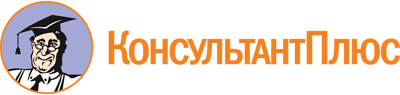 Постановление Правительства Сахалинской области от 22.06.2023 N 306
"О распределении средств областного бюджета, предусмотренных на предоставление иных межбюджетных трансфертов местным бюджетам на мероприятия по осуществлению территориального общественного самоуправления"Документ предоставлен КонсультантПлюс

www.consultant.ru

Дата сохранения: 31.10.2023
 N пп.Муниципальные образованияСумма, тыс. рублей1."Макаровский городской округ"2066,92."Тымовский городской округ"1738,63"Невельский городской округ"1739,14."Поронайский городской округ"1343,45."Корсаковский городской округ"1929,56."Холмский городской округ"6182,5Итого15000,0